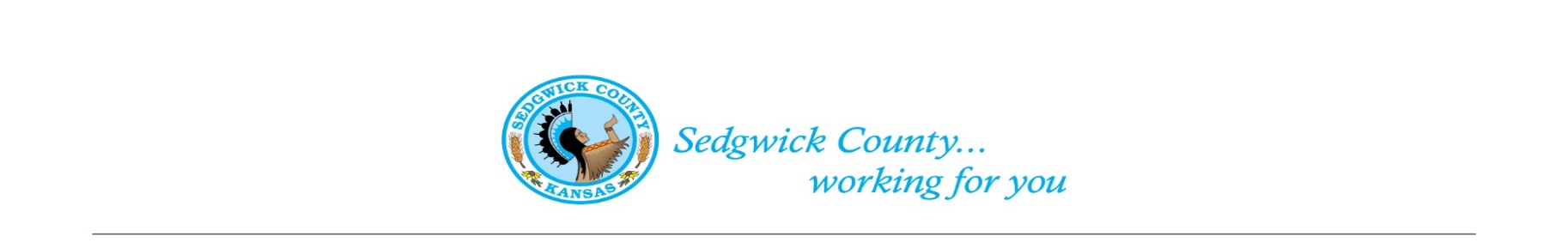 District 5 CAB					     Oaklawn Sunview Senior Center, 2907 E. Oaklawn Dr.March 4, 2022								                        Meeting MinutesBoard Members in Attendance: David Sowden, Liz Loera, Tanya Jacobucci, John Nicholas, Brad Smith, Janet Theoharis, Olivia Hayse, Joseph Elmore, Christopher WyantCounty Representatives: Commissioner Jim Howell Call to Order:David Sowden called the meeting to order at 4:01 pmInvocation:Brad Smith led the invocationFlag Salute:Roll Call:David Sowden, Liz Loera, Tanya Jacobucci, John Nicholas, Brad Smith, Janet Theoharis, Olivia Hayse, Joseph Elmore, Christopher Wyant Quorum was present Approval of Minutes:David Sowden moved to approve the February 11th, 2021 meeting minutes. Brad Smith seconded the motion. The motion passed unanimously. Public Agenda:New Business:Commissioner ReportCMS Mandate UpdateThe CMS vaccine mandate applies to all employees of any organization that receives Medicaid/Medicare grant fundsThe CMS Mandate was presented off-agenda at a BOCC meetingThe County had until the end of February to be compliantThe CMS Mandate was presented off-agenda at a BOCC meeting$11.8 million will be lost if the County is not compliant SB 40 allows for religious or medical exemption to the mandateCommissioner Howell voted for the mandate, but regrets his voteBelieves it was rushed and there was a lack of clarityAround 550 employees fall under the mandateThere were around 60 exemptionsOnly 1 non-compliant employeeUS Senate voted to rescind the CMS MandateTraffic Count UpdateThe Board needs community inputA lot of people have weighed in on FacebookThere are concerning traffic counts at certain intersectionsThere are eight warrants in the MUTCD manualA warrant is a condition that must be met for signal installationAssessed Value DiscussionProperty value notices went outMany people have seen property value increasesThe appraiser does not work for the CountyTax bills will be sent in OctoberCommissioner Howell testified in favor of SB 13The bill demands a notification to be sent to property tax owners if property tax collection is raisedThis would be for local governmentMost property tax comes from residential properties88% of residential properties have an average increase of 7%3% of properties have an average decrease of 4%9% have no changeSales ratio for this year was 84.7%.84 cents per dollar on income taxes in Sedgwick County 2nd lowest tax rate in the State for County tax ratesThere was a 32.2% growth in assessed value for the past 10 years Mill levy has gone down 6.2%, but collected taxes have gone upInflation is outpacing tax collectionThe County held a budget retreat Commissioner Howell has asked staff to compile a list of discretionary vs non-discretionary items K15 Corridor Subcommittee Report and Q&AThe subcommittee was created in response to accidents on k15A survey was created to capture the public’s attention on K1595 people took the survey and 36 made commentsSome of the comments mentioned putting traffic lights at the intersection Some of the comments felt the intersection was unsafeThe survey will be kept open until the end of the monthThere were minimal first responder responsesRecommendations were createdInstallation of flashing stop signsIncrease the size of stop signsIncrease the visibility of caution signsRecommend a feasibility study Continue to collect data after recommendations are implementedTraffic counts are being finalized and will be disseminated to the subcommittee Priorities of the subcommittee were distributedCommissioner Howell explains the Haysville elevated bridge projectThe project was funded by a federal grant More likely for vehicle overpasses than elevated rails to be constructedCommissioner Howell explains that feasibility studies drive conversationParkway system was a part of a past feasibility study Feasibility studies cost around $100,000 and are contracted outMotion by Brad Smith to request Commissioner Howell ask about feasibility study of an overpass for K15 & 47th and 47th & Clifton. Liz Loera seconded the motion. The motion passed unanimously. Budget for Survey/Search Opinion (Random Sampling)Discussion was held on if the County should have a budget for community samplingCommissioner Howell explains Facebook has its flaws for community samplingA survey budget could allow for random sampling A higher acceptable margin of error could lead to cheaper, but less accurate resultsThe County can send out low-cost mailingsThere will be survey attrition as not all who receive a survey will complete it Determine List of Action Items and Subcommittees as Necessary Sheriff Jeff Easter will speak at the next D5 CAB MeetingQuestions will be submitted to the Sheriff prior to the meetingCommissioner Howell mentions around 25% of Sheriff’s calls are from OaklawnCommissioner Howell explains the public should be a part of these meetingsDA Mark bennet will attend the May D5 CAB meetingDiscussion was held on the location of future meetingsThere needs to be consistency in meeting locationsAdjournmentNext meeting will be April 1st, 2022Meeting was adjourned at 5:48 p.m.